НАРОДНЫЕ ИГРЫ ДЛЯ ДЕТЕЙ МЛАДШЕГО ДОШКОЛЬНОГО ВОЗРАСТА«Ходит Ваня»Ход игры:  взрослый и дети ходят по кругу, проговаривая слова: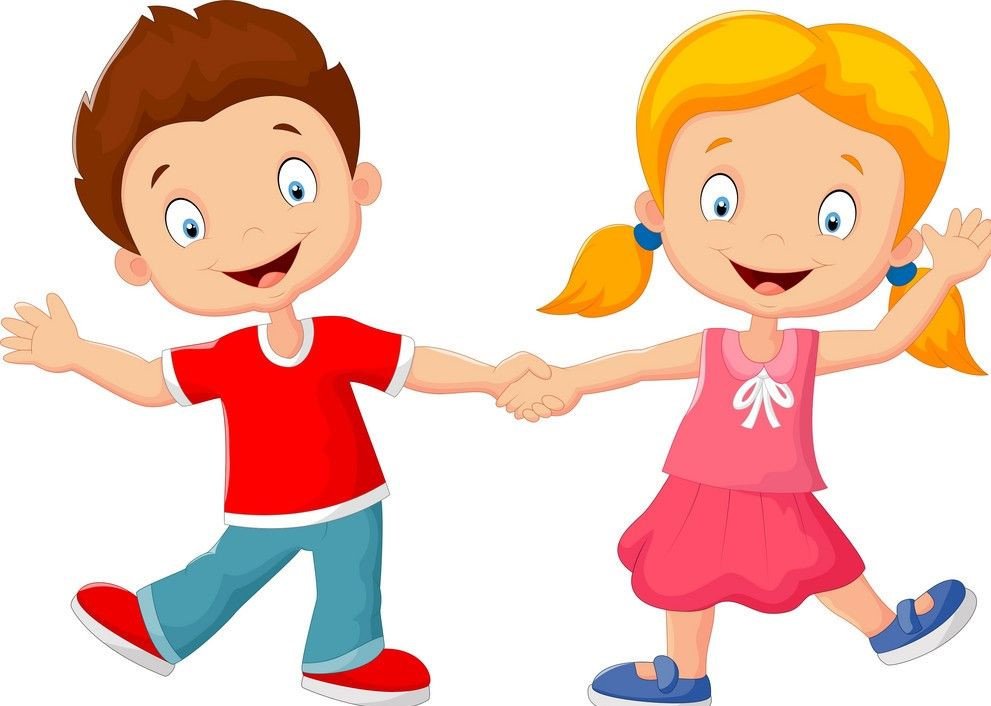 Ходит Ваня, ходит Ваня, Посреди кружочкаИщет Ваня, ищет Ваня,Для себя дружочкаНашел Ваня, нашел ВаняДля себя дружочка.Один ребенок находится в кругу и выбирает себе дружочка на слова: Нашел Ваня, нашел Ваня для себя дружочка. Стоя в кругу, они танцую, а остальные дети хлопают в ладоши. Затем взрослый меняет ведущего, игра продолжается.__________________________________________________________________«Мыши водят хоровод»Ход игры: выбирают «кота». Остальные дети – мышки. «Кот» встает в середину хоровода и делает вид, что спит. Мышки водят хоровод и говорят: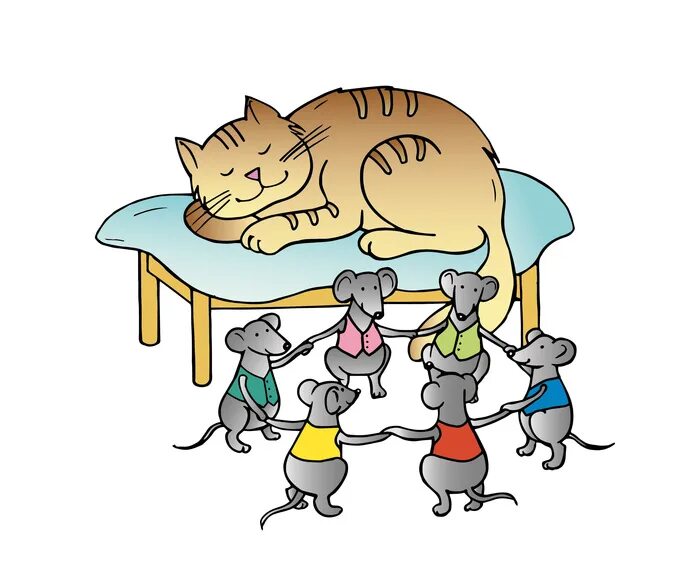 «Мышки водят хоровод,А на печке дремлет кот. Тише, мыши, не шумите,Кота Ваську не будите!Вот проснется Васька-кот,Разобьет весь хоровод!»После этого «кот» охотиться на «мышек». Осаленная «мышка» становится новым «котом».__________________________________________________________________«Хоровод»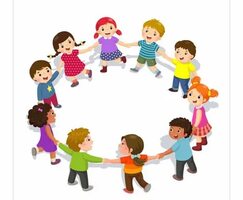 Ход игры: взявшись за руки, дети ходят по кругу и проговаривают слова: Вокруг розовых кустов, среди травок и цветовКружим, кружим хоровод, ох, весёлый мы народ!До того мы закружились, что на землю повалились.Бух! При произнесении последней фразы выполняют приседания.__________________________________________________________________«Курочка – хохлатка»Ход игры:  взрослый изображает «курицу», дети – «цыплят». Один ребёнок (постарше) – «кошка». «Кошка» садится на стул в сторонке. «Курочка» и «цыплята» ходят по площадке, проговаривая слова: Вышла курочка – хохлатка, с нею жёлтые цыплятки,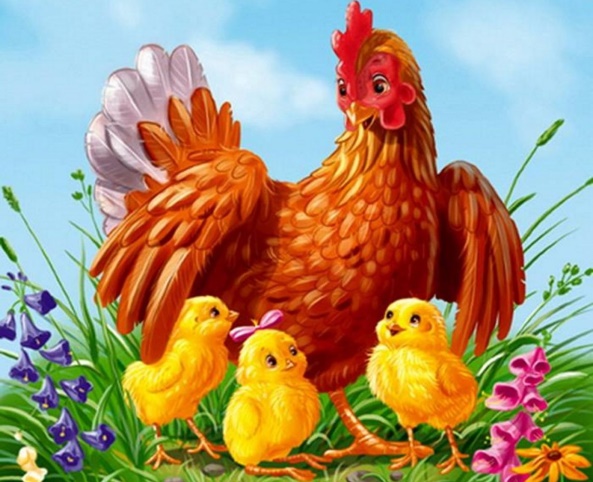 Квохчет курочка: «Ко-ко, не ходите далеко».Приближаясь к «кошке», взрослый говорит:«На скамейке у дорожки улеглась и дремлет кошка…Кошка глазки открывает и цыпляток догоняет».«Кошка» открывает глаза, мяукает и бежит за «цыплятами», которые убегают в определённый угол площадки – «дом» - к курице-маме. Взрослый («курица») защищает «цыплят», разводя руки в стороны, и говорит при этом: «Уходи, кошка, не дам тебе цыпляток!» При повторении игры роль «кошки» поручается другому ребёнку.__________________________________________________________________«Одуванчик»Ход игры:  дети выполняют движения по тексту игры. По краешку канавки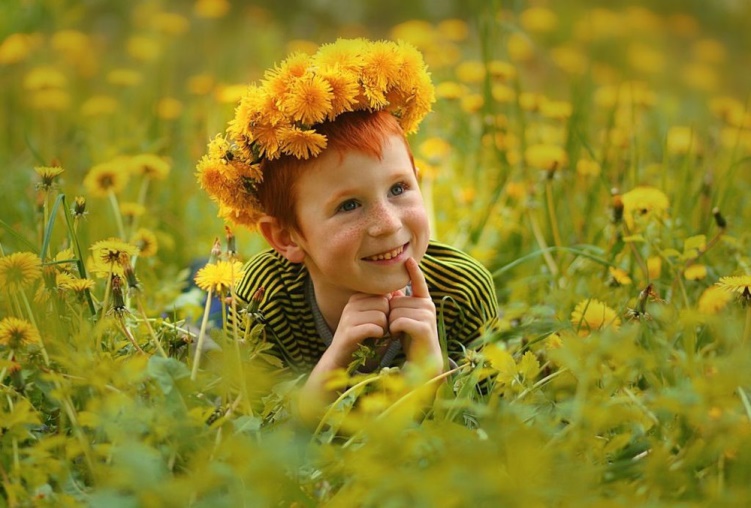 На травяном диванчикеВесёлою гурьбоюРасселись одуванчикиТут и солнышко взошло,Покатились мячиком.Идет красно солнышко,Где же одуванчики?Дети – одуванчики в желтых шапочках бегают под музыку, бубен. С окончанием музыки они бегут на стулья. Ведущий произносит текст, после чего идет искать одуванчики, которые закрывают руками лицо, прячутся. Ведущий: Желтый одуванчик, я тебя сорву.Желтый одуванчик, спрятался в травуВедущий уходит. Игра начинается снова.__________________________________________________________________«Зайцы и волк»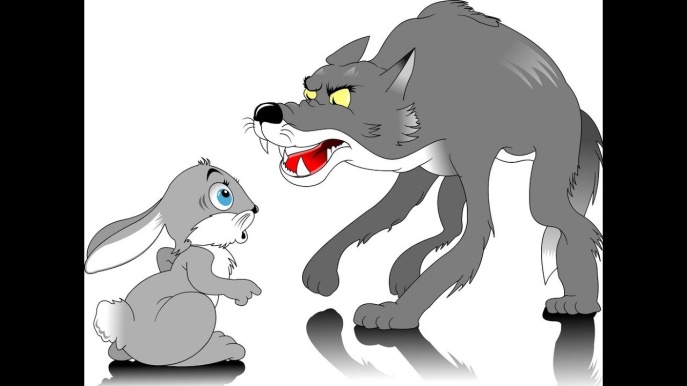 Ход игры: Дети – «зайцы» прячутся за кустами и деревьями. В стороне, за кустом, находится «волк». «Зайцы» выбегают на полянку, прыгают, щиплют травку, резвятся. По сигналу взрослого: «Волк идёт!» - «зайцы» убегают и прячутся за кусты, деревья. «Волк» пытается их догнать. В игре можно использовать стихотворный текст: Зайки скачут: скок, скок, скок –На зелёный на лужок.Травку щиплют, кушают,Осторожно слушают,Не идёт ли волк?__________________________________________________________________«Мороз Красный Нос» Ход игры: взрослый стоит напротив детей на расстоянии 5 метров и произносит слова: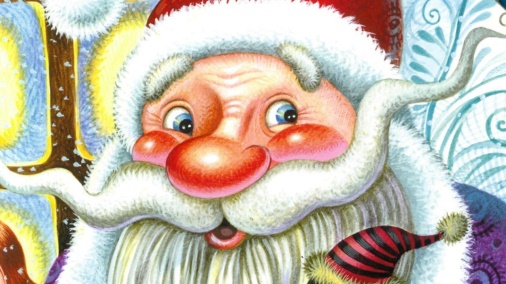  	Я – Мороз Красный Нос. Бородою весь зарос. Я ищу в лесу зверей. Выходите поскорей!Выходите, зайчики! Девочки и мальчики!(Дети идут навстречу взрослому)- Заморожу! Заморожу! Взрослый пытается поймать ребят – «зайчат». Дети разбегаются__________________________________________________________________